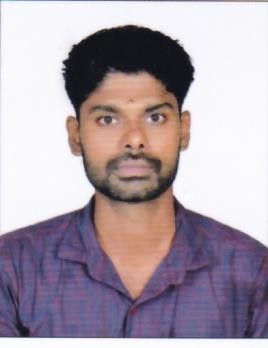 Executive Summary:Seeking a position where my professional experience and education will allow me to make an immediate contribution as an integral part of a progressive company.Academic Profile:B.ComVictoria College, Kunnamkulam, Kerala, IndiaCo-operationAffiliated to Calicut University, April 2014Higher SecondaryCommerceG H S S, Kochannur ,ThrissurKerala State Board, March 2007SSLCKerala State Board, 2005IT Skill Set:Sound knowledge and understanding of ExcelWell versed in windows and MS officeAdvanced Diploma in Manual and Computerized Accounting (ADMCA), Certification in TallyPersonal Information:Date of Birth	:	03-06-1990Sex	:	MaleMarital Status	:	SingleLanguages Known	:	English, MalayalamNationality	:	Indian